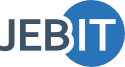 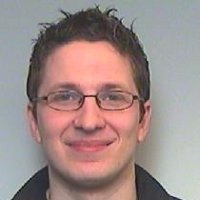 ProfileJeroen is a Microsoft Certified Professional developer (MCPD) with a solid knowledge of object oriented design, SharePoint (2007, 2010, 2013, 2016, online), .NET 2.0/3.5/4.0/4.5, SQL server and ECM concepts. Jeroen is a good analytical thinker and is often able to explain deeply technical problems and situations in layman’s terms to those without any technical background. He works well on his own as well as in a team and has proven to perform well even in stressful situations or during calamities.Knowledge & CompetencesSoftware developmentTechnical analyses and designFunctional analyses and architectureSharePoint 2007 SharePoint 2010SharePoint 2013 SharePoint 2016 Office 365, AzureSharePoint related technologies (InfoPath, Designer, Workflow Foundation, Nintex)C#.NET framework and web developmentSQL serverScrum, AgileHTML, JavaScript, jQuery, AngularCareer SummaryCareer OverviewJan 2015 – Mar 2018	SharePoint consultant	Atos/Philips(ongoing)	Standardization web	Jeroen is currently working on a complete redesign of a legacy document management system. Jeroen has a key role in both designing and creating this brand new system using SharePoint 2013, and later 2016 (from Jan 2017).	The system will hold sensitive Philips data, with findability as the main key requirement.	The project has now entered production.	Technologies used include SharePoint Search, CSOM using C#, CSS, JSOM using JavaScript/jQuery, web services, MSSQL and several more.Mar 2017 – April 2017	SharePoint consultant	Atos/Philips	On premises to O365 migration	While working for Philips, Jeroen has helped with the migration of so called ‘problem sites’ from SharePoint 2013 to the new O365 platform. These were sites that were left over after the automatic migration process because they were too large, too complex, or failed to migrate for any other reason.	Jeroen was part of a team, and mostly took care of any problems that required automation. He created several scripts for different purposes.	All sites have now been successfully migrated.	The migrations were done with Metalogix tooling. Any custom scripting was done in C# using CSOM.Oct 2016 – Feb 2017	SharePoint consultant	Atos/Philips	Community of Practice		Jeroen has taken the role of lead developer and architect for the creation of a series of SharePoint 2013 sites. These sites would enable different communities to work together smoothly.Focusses of this project include metadata, search driven content and optimizing user experience. Technologies used include JavaScript, CSS and HTML.	Aug 2014 – Oct 2014 	SharePoint consultant	Tommy Hilfiger	Special item coordination system improvements	Not long after the initial assignment at Tommy, they decided to hire Jeroen again for a different project. The goal of this project was to fix bugs and improve workability for an existing SharePoint 2013 solution. Jeroen worked together closely with an end user to improve the solution for her daily use.	The solution has been created in SharePoint 2013, and uses InfoPath forms, Nintex workflows, custom pages, JavaScript, list management and several more SharePoint related technologies.Apr 2014 – May 2014 	SharePoint consultant	Tommy Hilfiger	Project en Change request system	Tommy Hilfiger has a system in place that is used for managing and creating internal projects. A part of this system was already present and Jeroen continued building this system. The system is created in SharePoint 2013 and uses Nintex workflows, InfoPath forms and custom pages including HTML and JavaScript.	Jeroen has delivered a working solution, and an optional complete re-design that would improve the pre-existing foundation of the solution. This re-design was enthusiastically received by the IT department as it shed light on some of the pre-existing problems.Mar 2013 – Jul 2013 	SharePoint consultant	GAC	SharePoint Architect/Developer	Jeroen has developed a Proof of Concept for a customer/HR portal for this customer. The development contained the actual building of the components, as well as thinking along with the functional requirements and architecture.	This project contained technologies and solutions in the form of Forms, Nintex workflows, web parts, custom pages, search configurations and more.	After successfully delivering the Proof of Concept, the project has been carried over to internal GAC developers for further development towards a production version.Dec 2012 – Feb 2013 	SharePoint consultant	Philips	VBA Excel specialist	After starting his own company ‘Jebit’, Philips had indicated they wanted to re-hire Jeroen for the troubleshooting and re-design of another financial report in Excel.Oct 2010 – Nov 2012 	SharePoint consultant	Philips	VBA Excel specialist	Jeroen was an important part of the team that was responsible for creating financial reports in Excel and VBA. 	SharePoint 2007 (lead) developer	Within Philips, a great number of projects have run, for which the developers are recruited from a central team of developers.	Jeroen has been a part of several of these projects, with great emphasis on SharePoint 2007 design and development.	SharePoint 2010 (lead) developer	Other than that, he has also worked on several projects involving SharePoint 2010 (both online and on premises) as a developer and/or architect.	Amongst others, Jeroen was part of the SharePoint 2007-2010 migration team. He created functionality (a web service) that provided SharePoint 2010 with required, but decrepit SharePoint 2007 functionality.	Over all Jeroen has participated in many projects for many different departments, where a variety of technologies were used. Some of these are Nintex, Web parts, functional and technical analyses, architecture and InfoPath.	Outside of the SharePoint projects there have been several smaller rolls, like SQL database design and Access development.	May 2010 – Oct 2010 	Livelink consultant	EPIM	Licence2Share	Related technologies: Livelink, JavaScript, jQuery, HTML, CSS, Livelink livereports, Livelink webreports , MSSQL.Jul 2009 – Jun 2010 	SharePoint consultant	Logica	The Winning Bid	Related technologies: SharePoint 2007, .net, InfoPathMay 2009 – Jul 2009 	SharePoint consultant	APG	News PortalRelated technologies: SharePoint 2007, .net, InfoPath, SharePoint Designer, WorkflowsFeb 2009 – Mar 2009 	SharePoint consultant	Open Universiteit	OU intranet	Related technologies: SharePoint 2007, .net, JavaScript, HTML, custom pages.Jul 2008 – Jan 2009 	SharePoint consultant	KPN	KPN - MITS	Related technologies: SharePoint 2007, .net, JavaScript, functional requirements and design.Jun 2008 – Jan 2009 	SharePoint consultant 	ENCI Maastricht	PI Attenci	Related technologies: SharePoint 2007, InfoPath, custom pages, lists, JavaScript, .net.Apr 2007 – Mei 2008	Livelink consultant	SABIC	Livelink - Technical supportRelated technologies: SQL, Livelink, ECM, content management, user support, second line helpdesk.Projects smaller than 1 month are not included in this listKnowledge & ExperienceRolesIT KnowledgeLanguagesEducationIng, Bachelor Technische informatica, Fontys Hogescholen Venlo 2006.MCPD Web developer certificating 
(MCTS SQL 2005, .NET 2.0 web based client development, .NET 2.0 application development foundation and PRO exam). BVO Training Centre, 2007SharePoint: MCTS WSS 3.0 Configuration, certificating 2009SharePoint: MCTS WSS 3.0 Application development, certificating 2009SharePoint for Developers course, CADAC, 2009Opentext Livelink configuratie training, Opentext training facilityOnline certificates: APS.NET core using MVC 6 and Entity frameworkAngular Crash course for busy developersOnline training and self-study:SharePoint FrameworkAzureAngular (5.x)Skill MatrixSkill levels1 – Basic knowledge and limited experience.2 – Average knowledge level with reasonable experience.3 – Experienced.4 – Very experienced and capable as coach.5 – Expert and capable as architect / advisor.2007 - 2013Logica, Consultant2013 - nowJeBit, Owner, One-man businessRoleExperienceSoftware development10 yearsAnalyses & DesignFunctional analyses10 years8 yearsKnowledge fieldExperienceC#10 years.NET framework10 yearsSharePoint (development, designer, configuration, across versions)8 yearsDutchNativeEnglishFluentGermanModerateSkill LevelSkill LevelSkill LevelSkill LevelSkill Level12345Concepts          SecurityX           DeploymentX          ConfigurationX          CollaborationX           Enterprise Content ManagementX           Business IntelligenceX          Enterprise SearchX           Knowledge ManagementX          Migrations X          Taxonomies, ranking, metadataX SharePoint Platforms          Office 365X          SharePoint 2016X          SharePoint 2013 X          SharePoint 2010 X          MOSS – Microsoft Office SharePoint Server 2007X          WSS – Windows SharePoint Server 3.0X          FASTXTools & Technology          Documents & Lists X          Document & Records Management X           Workflow Foundation X           Reporting ServicesX          InfoPath FormsX          BrandingX          Publishing sitesX          Content deploymentXSharePoint/O365 Development          Azure X          CSOM  X          JSOM X          SharePoint Framework XProgramming Languages & Databases          C#X          ASP.NETX          SQL ServerX          JavaScript, jQueryX          TypeScript, AngularX          .net coreXProject and Management          ScrumX          TFS/version managementX